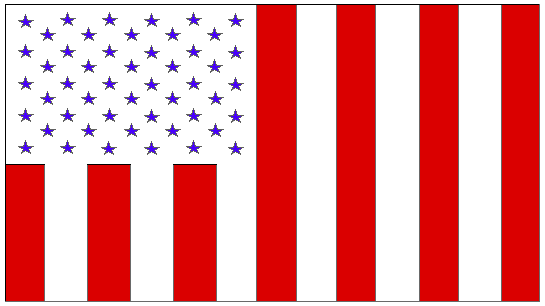 1877 Georgia Constitution (as ratified without subsequent amendments), ARTICLE I.  – BILL  OF  RIGHTS.  -  SECTION I.  -  Par. XIX:“The civil authority shall be superior to the military.”Notice of Special Restricted AppearanceFirst-Middle: Last, Living Beneficiary d/b/a FIRST  MIDDLE  LAST®, Estate_______________________________________________________________________IN  THE  STATE  COURT  FOR  THE  STATE  OF  YOUR  STATE,COUNTY  OF  EXAMPLENOTICE  OF  ESTOPPEL  AND  STIPULATION  OF  CONSTITUTIONAL  CHALLENGE  TO  ALL  OF  YOUR  STATE  STATE  STATUTES  WHERE no general law affecting private rights, shall be varied in any particular case, by special legislation, except with the free consent in writing of all persons to be affected thereby; AND  MOTION  TO  INTERVENE  WITH  AN INJUNCTION  FOR  THE  NAME   First-Middle: Last  d/b/a  FIRST  MIDDLE  LAST NOTICE THAT the registered agent for FIRST  MIDDLE  LAST is the Your Birth State Secretary of State for the STATE  OF  YOUR  BIRTH  STATE upon whom a Notice of Claim against the public corporation may be served.BEFORE  ME, the undersigned Notary, on this               day of Month, 2024, personally appeared First-Middle: Last, known to me to be a credible individual and of lawful age, who being by me first duly sworn on his oath, deposes and says:TAKE  JUDICIAL NOTICE THAT pursuant to the 1877 Georgia Constitution (as ratified without subsequent amendments), ARTICLE I. – BILL  OF  RIGHTS – SECTION IV.Paragraph I. “Laws of a general shall have uniform operation throughout the State, and no special law shall be enacted in any case for which provision has been made by an existing general law. No general law affecting private rights, shall be varied in any particular case, by special legislation, except with the free consent, in writing of all persons to be affected thereby; and no person under legal disability to contract is capable of such consent.”Par. II. “Legislative acts in violation of this Constitution, or the Constitution of the United States, are void, and the Judiciary shall so declare them.”AND  TAKE  FURTHER  NOTICE  THAT all state and federal statutes are special laws brought forth under a commercial admiralty jurisdiction.	27 Code of Federal Regulations (C.F.R.) § 72.11 -  Meaning of TermsCommercial Crimes“Any of the following types of crimes (Federal or State): Offenses against the revenue laws; burglary; counterfeiting; forgery; kidnapping; larceny; robbery; illegal sale or possession of deadly weapons; prostitution (including soliciting, procuring, pandering, white slaving, keeping house of ill fame, and like offenses); extortion; swindling and confidence games; and attempting to commit, conspiring to commit, or compounding any of the foregoing crimes. Addiction to narcotic drugs and use of marihuana will be treated as if such were commercial crime.”AND  TAKE  FURTHER  NOTICE THAT I, First-Middle: Last, first lien holder of the 14th amendment  person, FIRST  MIDDLE  LAST, did not consent for my body or my private property to be pledged as collateral for said 14th amendment citizen of the U.S. or of the STATE  OF  YOUR  STATE or of any other state in writing or in any other legally binding form of consent. Since contracts like the birth certificate were constructed AND since a Social Security number was issued in the above-mentioned names at the time when I was a baby, then I would have been under legal disability to contract and incapable of entering into such a contract as the 1877 Georgia Constitution clearly affirms.AND  TAKE  FURTHER  NOTICE  THAT I, First-Middle: Last, reserve my right to sue you and all your agencies and contractors for using my name, FIRST  MIDDLE  LAST ens legis, or my private property.AND  TAKE  FURTHER  NOTICE  THAT the material facts giving rise to the constitutional question are as follows:Unalienable rights protected by the 1877 Georgia Constitution (as ratified without subsequent amendments) and the 1877  BILL  OF  RIGHTS such as the right of travel have been violated in the past.Unalienable rights were violated in the past;      	1877 Georgia Constitution (as ratified without subsequent amendments)       	SECTION I. - BILL  OF  RIGHTS  - Par. XVI“The right of the people to be secure in their persons, houses, papers, and effects against unreasonable searches and seizures, shall not be violated; and no warrant shall issue except upon probable cause, supported by oath, or affirmation, particularly describing the place, or places, to be searched, and the persons or things to be seized.”Unalienable rights were violated in the past;1877 Georgia Constitution (as ratified without subsequent amendments)SECTION I. -  BILL  OF  RIGHTS – Par. XXI	“There shall be no imprisonment for debt.”AND  TAKE  FURTHER  NOTICE THAT I DEMAND the name, FIRST  MIDDLE  LAST, be added to the DO  NOT  STOP  /  DO NOT  DETAIN LIST for Your State and all the other states as well. While I explicitly reserve all of my rights protected by the above-said Your State Constitution and waive no part of any of those rights, you shall abide by your oaths to it. I also have recorded a lien upon said names which are my property, and there shall be a charge as prescribed in the attached fee schedule or as otherwise prescribed upon invoice, and the claim shall come against you, your agency(ies), and/or your contractors in which this Motion to Intervene with an Injunction shall become a contract. AND  TAKE  FURTHER  NOTICE  THAT THIS IS A CONTRACT. Failure to respond or to rebut this affidavit within ten (10) days shall constitute your acceptance and acquiescence. This contract is law.FURTHER  CONSTITUTIONAL  REFERENCESPURSUANT TO the 1877 Georgia Constitution - ARTICLE I. – BILL  OF  RIGHTS – SECTION I. - Par. I. “All government, of right, originates with the people, is founded upon their will only, and is instituted solely for the good of the whole. Public officers are the trustees and servants of the people, and, at all times, amenable to them.”PURSUANT TO the 1877 Georgia Constitution - ARTICLE I. – BILL  OF  RIGHTS – SECTION I. - Par. IV. “No person shall be deprived of the right to prosecute or defend his own cause in any of the Courts of this State, in person, by attorney, or both.”PURSUANT TO the 1877 Georgia Constitution - ARTICLE I. – BILL  OF  RIGHTS – SECTION I. - Par. IX. “Excessive bail shall not be required, nor excessive fines imposed, nor cruel and unusual punishments inflicted; nor shall any person be abused in being arrested, while under arrest, or in prison.”PURSUANT TO the 1877 Georgia Constitution - ARTICLE  I. – BILL  OF  RIGHTS – SECTION  I. - Par.  XI.“The writ of HABEAS CORPUS shall not be suspended.”PURSUANT TO the 1877 Georgia Constitution – ARTICLE  I. – BILL  OF  RIGHTS – SECTION  II. - Par.  III.“No conviction shall work corruption of blood or forfeiture of estate.”PURSUANT TO the 1877 Georgia Constitution - ARTICLE  I. – BILL  OF  RIGHTS – SECTION  III. - Par.  II.“No bill of attainder, ex post facto law, retroactive law, or law impairing the obligation of contracts, or making irrevocable grants of special privileges or immunities, shall be passed.”PURSUANT TO the 1877 Georgia Constitution - ARTICLE  I. – BILL  OF  RIGHTS – SECTION  V. - Par.  I.“The people of this State have the inherent, sole and exclusive right of regulating their internal government, and the police thereof, and of altering and abolishing their Constitution whenever it may be necessary to their safety and happiness.”AND  TAKE  FINAL  NOTICE  THAT any action to the contrary upon your oaths would be a violation of O.C.G.A. § 16-10-1 that you swore to uphold within admiralty jurisdiction.////Further affiant sayeth not!Respectfully submitted on this _______ day of _________Month___________, 2024.Without prejudice,UCC § 1-103.6, UCC § 1-308, UCC § 1-301, UCC § 1-107_______________________________  First-Middle: Last, Beneficiary d/b/aFIRST  MIDDLE  LASTc/o 1234 Your Address StreetCity / Town, State Republic, nearby [12345]ACKNOWLEDGMENTThe use of a notary below is for identification only and not for entrance into any foreign jurisdiction.Example County		 	)                                                     	)     ss.Your State				)On this ________day of_______________________, 2024, before me, the undersigned, a Notary Public in and for __________________________________, personally appeared the above-signed, known to me to be the one whose name is signed on this instrument, and has acknowledged to me that he/she has executed the same.
Notary Signature:_______________________________Notary Name:__________________________________My commission expires:_____________________                                                          (seal)CERTIFICATE OF  SERVICEI, First-Middle: Last, living Man/Woman and Executor for FIRST  MIDDLE  LAST, certify that I have this day served the COUNTY  OF  YOUR  COUNTY  judges,  solicitors, and successors with this Notice of Estoppel and Stipulation of Constitutional Challenge to ALL  of  YOUR  STATE  STATE  STATUTES, et cetera, by way of U.S.P.S. certified mail and/or by hand delivery to the filing clerk to ensure delivery. Dated this _______ day of  Month, 2024.Certified Mail Number:   xxxx xxxx xxxx xxxx xxxxRespectfully submitted without prejudice and with all rights reserved,            U.C.C. § 1-103.6, U.C.C. § 1-308, U.C.C. § 1-301, U.C.C. § 1-207,__________________________________First-Middle: Last, Beneficiary d/b/aFIRST  MIDDLE  LASTc/o 1234 Your Address StreetCity / Town, State Republic, nearby [12345]INSTRUCTIONS  FOR  INJUNCTIONYou need to open up your state constitutions online or otherwise and transpose your state constitution (year of enactment is your choice) for this one that is from Georgia 1877 (as ratified without amendments). Some of the phrases will be longer or shorter, but it should be located within Article I and will likely be called the Declaration of Rights. Change the article and section number and paragraph number as is highlighted blue throughout. *hardest part*Remove most of all of the yellow highlights and DELETE  THIS  PAGE.Input your current state public officials as is listed in the header.Get green certified mail slips from the U.S.P.S. website so you get the 25-digit number       (xxxx xxxx xxxx xxxx xxxx) to add to this document.It is recommended to send your first notice by notary presentment.           STATE  OF  YOUR  STATE                              Plaintiff                       vs.            FIRST  MIDDLE  LAST                              Defendant§§§           §          §§           Case Number: ___XXXXXXXXX___§§§§           NOTICE  OF  MOTION  AND§           MOTION  TO  INTERVENE§           WITH  AN  INJUNCTION§§§§§